BIBLIOTECA DE LA INSTITUCIÓN EDUCATIVA FISCAL “ANDRÉS F. CÓRDOVA”                                     CUARENTENA LECTORA ACTIVIDAD N° 13                                        FECHA: 1-04-2020 PARA: MSc .PATRICIA YÁNEZINFOGRAFÍA DEL DÍA INTERNACIONAL DEL LIBRO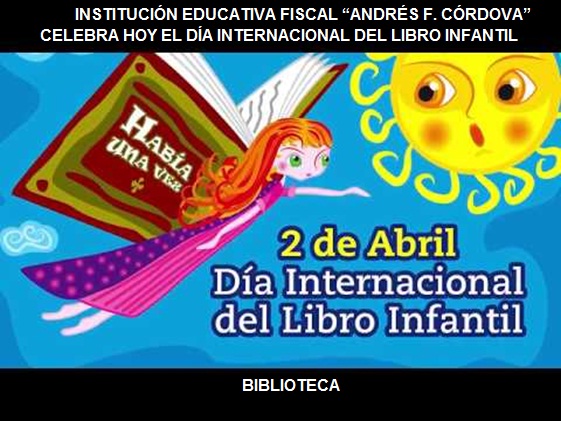 “De los diversos instrumentos inventados por el hombre, el más asombroso es el libro; todos los demás son extensiones de su cuerpo… Sólo el libro es una extensión de la imaginación y la memoria”. Jorge Luis Borges.Lcda. Nancy Taipicaña G.BIBLIOTECARIA